ROMÂNIA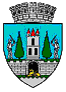 JUDEŢUL SATU MARECONSILIUL LOCAL AL MUNICIPIULUI SATU MARENr. 40413/19.07.2022PROIECTHOTĂRÂREA nr. ................./................. pentru modificarea  HCL 279/19.12.2019 privind vânzarea către Molnar Lidia Elisabeta a locuinţei situată în municipiul Satu Mare, B-dul Cloşca nr.72-74, bl.A, et.P, ap.7    Consiliul Local al Municipiului Satu Mare întrunit în ședința ordinară din data de 26.07.2022,     Având în vedere sentinţa civilă nr. 232/CA/2022 pronunțată de Tribunalul Satu Mare în dosarul nr. 390/83/2020, rămasă definitivă prin nerecurare și raportul de expertiză tehnică judiciară întocmit în cauză de expert Mare Marinel Gheorghe,     Analizând proiectul de hotărâre înregistrat sub nr. _________/_______,referatul de aprobare al inițiatorului înregistrat sub nr. 40414/19.07.2022,  raportul de specialitate al Serviciului Patrimoniu Concesionări Închirieri înregistrat sub nr. 40415/19.07.2022, raportul Serviciului Juridic înregistrat sub nr.40505/19.07.2022, avizele comisiilor de specialitate ale Consiliului Local Satu Mare,     Luând în considerare prevederile Legii nr. 85/1992 privind vânzarea de locuinţe şi spaţii cu altă destinaţie construite din fondurile statului şi din fondurile unităţilor economice sau bugetare de stat republicată, cu modificările şi completările ulterioare, Art. II din Legea nr. 244/2011 pentru modificarea art.16 din Legea nr. 85/1992 privind vânzarea de locuinţe şi spaţii cu altă destinaţie construite din fondurile statului şi din fondurile unităţilor economice sau bugetare de stat,      Legii nr. 24/2000 privind normele de tehnică legislativă pentru elaborarea actelor normative, republicată, cu modificările şi completările ulterioare,     În temeiul prevederilor art. 129 alin. (2) lit. c) coroborat cu alin. (6) lit. b), ale art. 139 alin. (2), precum şi ale art. 196 alin. (1) lit. a) din  Codul administrativ, aprobat prin OUG nr. 57/2019,      Adoptă prezenta: H O T Ă R Â R E:         Art. 1. Se ia act de raportul de expertiză tehnică judiciară întocmit de expert Mare Marinel Gheorghe în dosarul Tribunalului Satu Mare nr. 390/83/2020.Art. 2. Se modifică și se completează art. 2 al HCL nr. 279/19.12.2019, astfel:„Art. 2. (1) Se aprobă vânzarea către Molnar Lidia Elisabeta a locuinţei situată în municipiul Satu Mare, B-dul Cloşca nr. 72-74, bl. A, et. P, ap. 7, la preţul de vânzare  stabilit de reglementările în vigoare la data începerii procedurii de vânzare, respectiv la data de 15.06.2018, în conformitate cu dispoziţiile art. II din Legea nr. 244/05.12.2011 pentru modificarea art. 16 din Legea nr. 85/1992 privind vânzarea de locuinţe şi spaţii cu altă destinaţie construite din fondurile statului şi din fondurile unităţilor economice sau bugetare de stat. (2) Preţul de vânzare a locuinţei identificate mai sus este de 143.762 lei, stabilit potrivit considerentelor sentinței civile nr. 232/CA/24.05.2022 pronunțată de Tribunalul Satu Mare în dosarul nr. 390/83/2020.”          Art. 3. Se împuternicește Viceprimarul municipiului Satu Mare, Stan Gheorghe, să semneze contractul de vânzare-cumpărare.          Art. 4. Cu ducerea la îndeplinire a prezentei hotărâri se încredințează Viceprimarul Municipiului Satu Mare, Stan Gheorghe şi Serviciul  Patrimoniu, Concesionări, Închirieri .          Art. 5. Prezenta hotărâre se comunică, prin intermediul Secretarului general al Municipiului Satu Mare în termenul prevăzut de lege, Primarului Municipiului  Satu Mare, Instituției Prefectului - Județul Satu Mare, doamnei Molnar Lidia Elisabeta şi Serviciului Patrimoniu, Concesionări, Închirieri.              Inițiator PROIECT,                                           Viceprimar                               Stan Gheorghe 			                                                       Avizat                    Secretar general,   Mihaela Maria RacolțaFaur Mihaela/2ex